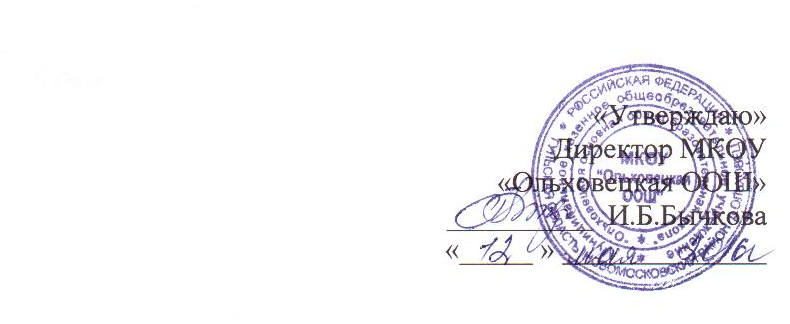 ПОЛОЖЕНИЕ«О школьном оздоровительном  лагере  с дневным пребыванием детей»МКОУ «Ольховецкая ООШ»1. Общие положения1.1. Пришкольный оздоровительный лагерь открывается на основании приказа по учреждению и комплектуется из числа  обучающихся образовательного учреждения. Зачисление производится на основании заявления родителей (законных представителей).1.2. Содержание, формы  и методы работы лагеря труда и отдыха определяются его педагогическим коллективом исходя из принципов гуманности, демократизма, поощрения инициативы и самостоятельности учащихся, учета индивидуальных и возрастных особенностей детей. 1.3. Деятельность лагеря регламентируется Уставом учреждения, Правилами поведения обучающихся, настоящим Положением1.4. В лагере должны быть созданы необходимые условия для питания, медицинского обслуживания, обеспечения отдыха и развлечений, физкультурно-оздоровительной работы, экскурсионной деятельности, развития разнообразных творческих способностей детей и подростков.1.5. Комплектование лагеря осуществляется по количеству, рекомендуемому Управлением образованием.1.6. При комплектовании лагеря первоочередным правом пользуются обучающиеся из категории малообеспеченных семей и  детей, находящихся в трудной жизненной ситуации.1.7. Лагерь функционирует в  период летних каникул с 01 июня  в течение 21 календарного дня. 2. Организация деятельности лагеря2.1. Летний оздоровительный лагерь с дневным пребыванием открывается приказом директора на основании акта приемки лагеря.2.2. В лагере создаются условия для осуществления спортивно-оздоровительной работы, трудового воспитания, развития творческих способностей детей.2.3. Лагерь работает в режиме шестидневной рабочей недели с выходным днем (воскресенье).2.4. Администрация школы в подготовительный период знакомит родителей (законных представителей) с настоящим Положением, летней образовательно-оздоровительной программой образовательного учреждения и другими документами, регламентирующими организацию отдыха, оздоровления и занятости детей в летний период.2.5. На период функционирования лагеря назначается начальник лагеря, руководители объединений, деятельность которых определяется их должностными инструкциями.2.6. Каждый работник лагеря допускается к работе после прохождения медицинского осмотра с отметкой в санитарной книжке.2.7. Организация питания детей и подростков в лагере возлагается на образовательное учреждение на базе, которого он организован.2.8. Питание детей и подростков производится по десятидневному меню, составленному с учетом норм потребления, сезонности, продолжительности нахождения детей и подростков в лагере. 2.9. Медицинское обеспечение детей и подростков осуществляется фельдшером школы.3. Кадровое обеспечение3.1. Приказом по учреждению назначаются начальник лагеря, воспитатели,  руководитель спортивно-оздоровительной работы из числа педагогических работников.3.2. Начальник лагеря руководит его деятельностью, несет ответственность за жизнь и здоровье детей, ведет документацию, организует воспитательную деятельность, осуществляет связь с культурно – просветительными и спортивными учреждениями.3.3. Воспитатели, музыкальный работник и руководитель спортивно – оздоровительной работы осуществляют воспитательную деятельность по плану лагеря, проводят мероприятия, следят за соблюдением режима дня, правил безопасного поведения, правил пожарной безопасности.3.4. Штатное расписание лагеря утверждается образовательным учреждением, на базе которого он организован.3.5. Прием педагогических и иных работников для работы в лагере осуществляется образовательным учреждением в соответствии с трудовым законодательством Российской Федерации.3.6. Для работы в лагере работнику необходимо представить медицинское заключение о состоянии здоровья. Каждый работник лагеря должен быть ознакомлен с условиями труда, правилами внутреннего трудового распорядка лагеря и своими должностными обязанностями.3.7. Для работы в пришкольном лагере могут быть привлечены педагогические работники, работающие в образовательном учреждении, на базе которого организован пришкольный лагерь. 4. Права и обязанности учащихся, посещающих летний оздоровительный лагерь4.1. Учащиеся летнего лагеря имеют право: - на временное прекращение посещения лагеря по болезни;- на свободное участие в запланированных досуговых мероприятиях;- на участие в самоуправлении лагеря.4.2. Учащиеся обязаны: - выполнять требования данного Положения, других локальных актов и документов, регламентирующих деятельность лагеря;- бережно относиться к используемому имуществу;- выполнять законные требования администрации и работников лагеря.5. Охрана жизни и здоровья детей5.1. Начальник лагеря и персонал несут ответственность за полную безопасность жизни и здоровья детей, находящихся в лагере.5.2. Начальник лагеря проводит инструктаж по технике безопасности для сотрудников, а воспитатели — для детей под личную подпись инструктируемых.5.3. Работники лагеря и учащиеся обязаны строго соблюдать дисциплину, выполнять правила внутреннего распорядка, режим дня, план работы. Не допускается уход учащегося с территории лагеря без разрешения руководителя его трудового объединения.5.4. Ответственность за перевозку детей всеми видами транспорта возлагается на начальника лагеря. Запрещается перевозка детей на грузовых машинах.    5.5. Организация походов и экскурсий производится на основании соответствующих инструкций директора образовательного учреждения.5.6. В лагере действует план эвакуации на случай пожара и чрезвычайных ситуаций.5.7. Организация питания осуществляется на основе примерных норм питания. За качество питания несет ответственность бракеражная комиссия, утвержденная директором школы на время работы лагеря.6. Финансовое обеспечение6.1. Лагерь содержится за счет средств  муниципального бюджета. Для содержания лагеря могут быть привлечены спонсорские средства из родительских средств. 7. Ответственность7.1. Образовательное учреждение, на базе которого организован лагерь, несёт ответственность:— за действия (бездействия), повлекшие за собой последствия, опасные для жизни и здоровья детей, или иное нарушение их прав;— за целевое расходование финансовых средств из областного и местного бюджетов;— за своевременное представление финансового отчета.7.2. Порядок привлечения к ответственности устанавливается действующим законодательством.